TP5 Chromatographie sur papier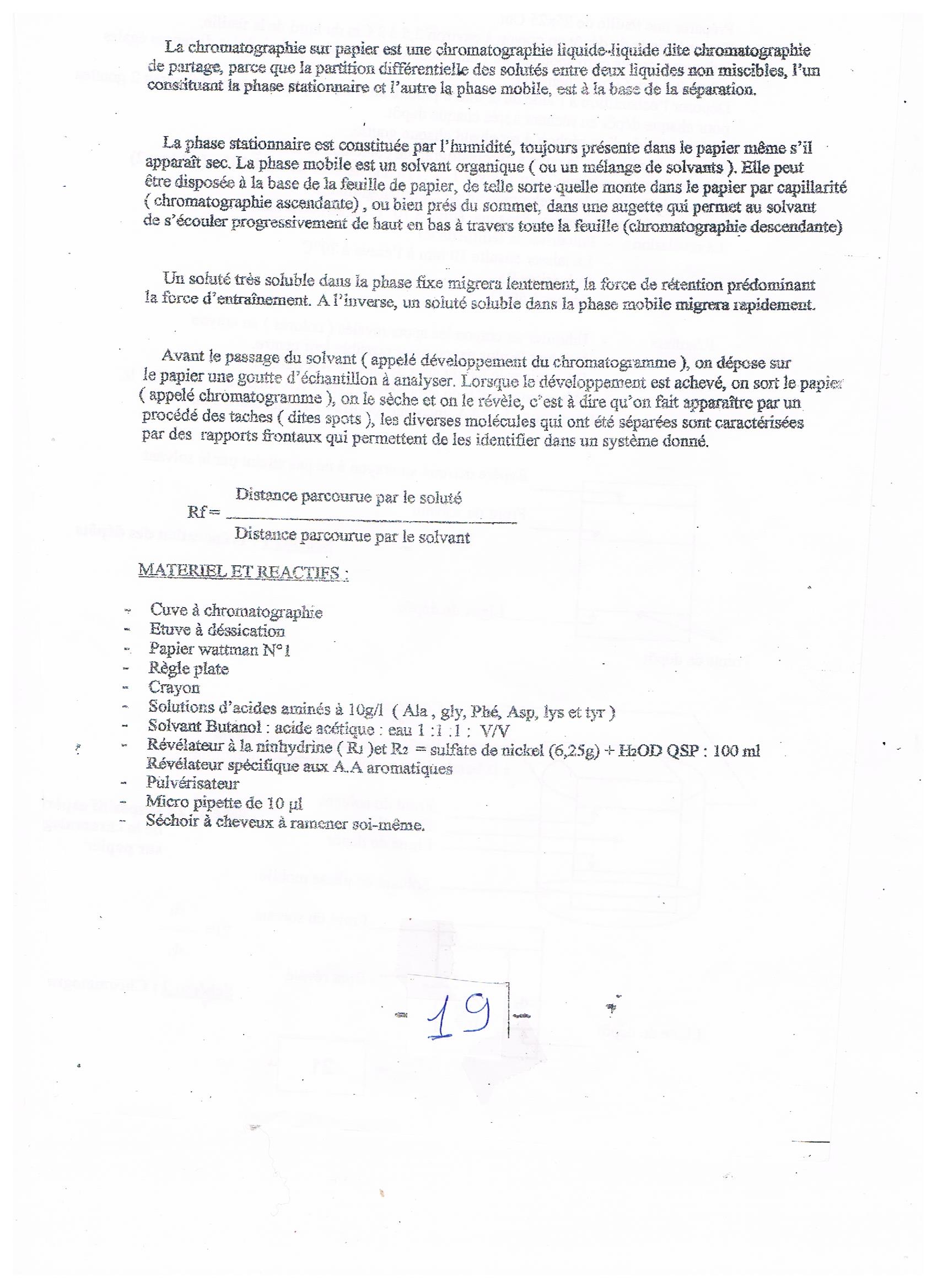 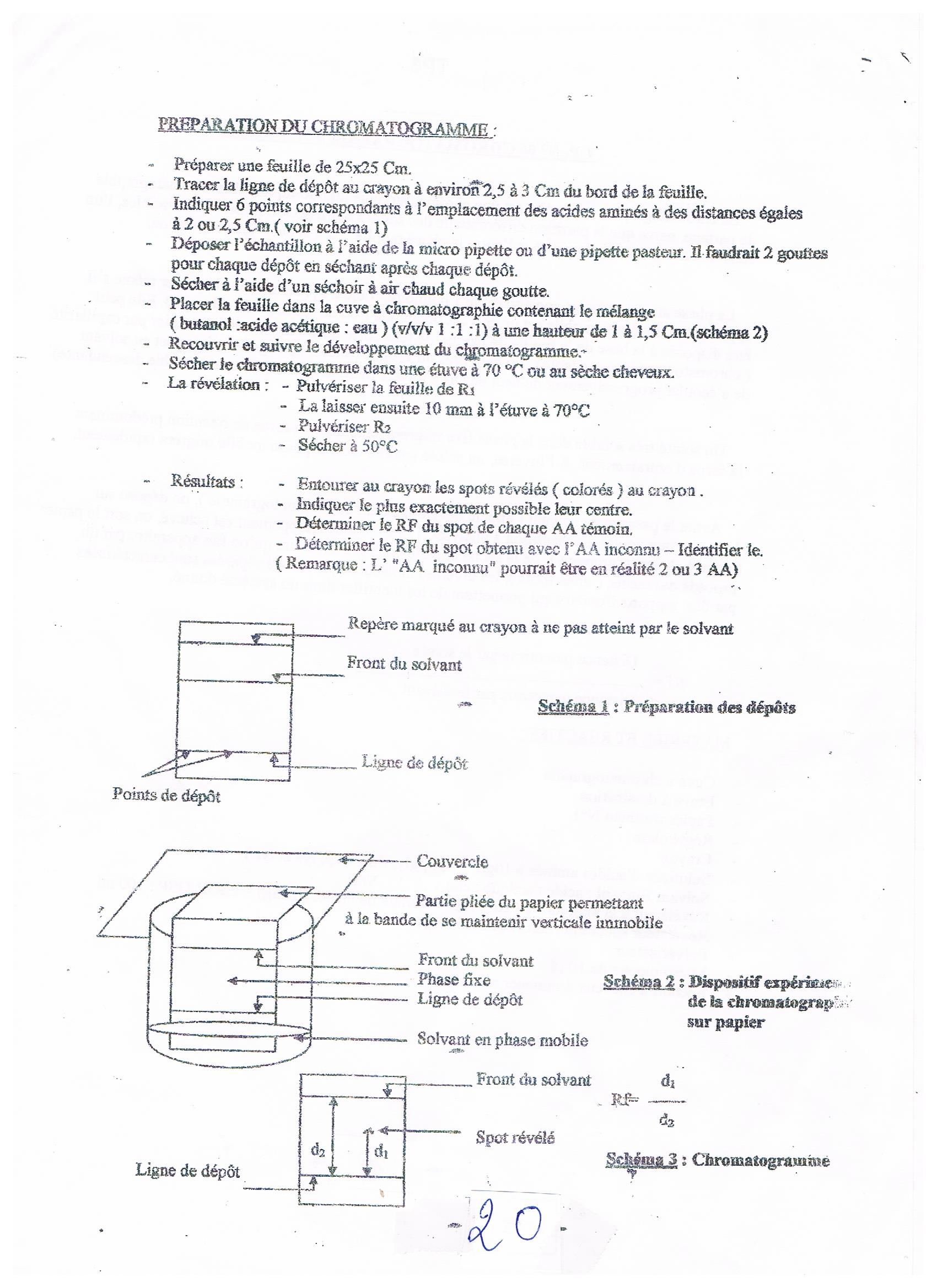 